Первые шаги в пластилинографию детей раннего возрастаРазработка методики обучения детей младшего дошкольного возраста рисованию пластилином с целью развития у детей творчества, формирования фантазии, речевого аппарата и двигательной активности, интеллектуальных способностей и активизации мышления.1. Актуальность проблемыКогда человек рождается, он начинает познавать мир, причём делает это самым эффективным и безотказным способом - всё нужно увидеть, услышать, пощупать руками и попробовать на зуб. Ребёнок узнаёт мир с помощью манипуляций, то есть действий с различными предметами, которые позволяют ему узнать и изучить их свойства, при этом, познавая и свои творческие способности, изменить то, к чему прикасается. Одним из помошников ребёнка в этом важнейшем для его развития деле является пластилин.Прежде чем говорить непосредственно о пластилине, о рисовании этим материалом, надо сказать о том, на какие стороны формирующейся личности ребёнка он оказывает своё благотворное влияние. Тактильная активность, особенно ярко проявляемая детьми именно при играх с пластилином. напрямую влияет на формирование фантазии. Психологи указывают на прямую взаимосвязь между степенью развития у малыша фантазии и его складывающимися интеллектуальными способностями. Таким образом, стимулируя с помощью поделок из пластилина развитие фантазии ребёнка, его способность представлять перед собой образы предметов, которых в действительности нет перед его глазами в данный момент, мы закладываем базу для развития интеллекта ребёнка.Учёными выявлена связь между активным движением пальцев ребёнка и формированием его речевого аппарата. Фактически руки в данный период жизни являются для малыша дополнительным речевым органом. Функции двигательной активности и речи формируются параллельно. В случае, если развитие двигательной активности рук отстаёт от нормального течения, то задерживается и речевое развитие, хотя общая физическая активность при этом может быть нормальной и даже выше нормы. Поэтому рисование пластилином благотворно скажется и на развивающемся вербальном аппарате ребёнка.В процессе занятий с пластилином малыш начинает проявлять творческие способности, значение которых для формирования здоровой и гармонично развитой личности трудно переоценить. Помимо этого, не стоит забывать и о таком аспекте, как подготовка кистей рук к занятию письмом. Которое в наше время нередко начинается ещё до того, как ребёнок отправится учиться в школу.Итак, стало окончательно ясно, что занятия с пластилином играют чрезвычайно важную роль в полноценном творческом развитии малыша.В воспитании ребёнка нет, и не может быть мелочей, и такая забавная и не серьёзная, на первый взгляд, вещь, как пластилин, может при грамотном подходе сыграть немалую роль в том, чтобы малыши выросли всесторонне развитыми. рисование пластилин дети дошкольный2. Рисование пластилином с детьми раннего возрастаИменно в детстве впервые все мы узнаём о существовании пластилина. Но, оказывается, этот материал может служить незаменимым художественным средством для работы в живописном жанре. Да. пластилином можно рисовать картины.Это один из самых молодых видов живописи, который стали использовать художники совсем недавно.Рисование пластилином - замечательный по своим возможностям вид изобразительной деятельности. Оно позволяет ребёнку освоить объём, сделать картинку рельефной и за счёт этого более выразительной и живой. Но, кроме того, это ещё и способ задать детским пальчикам хорошую мышечную нагрузку. Особенно там, где требуется размазывать пластилин по плоскости, покрывать цветным фоном поверхность картона, стекла или пластмассы.Описание методикиРисование пластилиновых картин с детьми раннего возраста можно начать с создания коллективных композиций в сотворчестве с воспитателем. Так как у детей этого возраста преобладает предметное мышление, в силу небогатого жизненного опыта, то и рисование идёт предметное. Однако постепенно мы можем расширить эти границы до несложного сюжета.Первоначальными приёмами обучения в рисовании пластилином являются: скатывание пластилиновых шариков, очень небольших размеров (не более 3), их надавливание, размазывание по поверхности основы (плотный картон) для создания плоского или полурельефного изображения.Задания с использованием описанных приёмов рисования можно разделить на следующие виды:1. Использование только приёма надавливания.2. Использование только приёма размазывания.3. Использование обоих приёмов.Обучение происходит поэтапно с возрастанием уровня сложности - от простого к сложному.Рисование пластилином не занимает много времени у ребёнка, хотя требует от воспитателя тщательной подготовки основы. Например, воспитатель рисует пластилином зебру, намечает примерное расположение полосок на её туловище, на занятии дети рисуют эти полоски. Вносятся дополнения: трава, солнце, по желанию. В результате получается красивая композиция. Таким же образом можно изобразить красивого петушка (перья на крыле и хвосте рисуют дети), солнышко - вёдрышко (дети рисуют лучики, глазки, ротик).Формируя навыки надавливания и размазывания, важно научить детей прилагать усилия пальчиками. Воспитатель показывает приёмы, а при необходимости берёт указательный пальчик ребёнка и помогает нарисовать пластилиновую линию, поворачивает пальчик в нужном направлении.Основные направления размазывания - сверху вниз, слева направо.Во время работы необходимо следить за тем, чтобы палец ребёнка не загибался, а оставался прямым и напряжённым; чтобы он действовал подушечкой пальца, а не царапал пластилин ногтем. В зависимости от тематики занятия предоставляйте детям возможность самостоятельно выбрать цвет пластилина.Для работы с детьми раннего возраста выбирайте пластилин чистых цветов, мягкий, не липнущий к рукам и не токсичный. Основа - плотный картон (не глянцевый), к которому хорошо прилипает пластилин. Хорошо иметь цветной картон или тонировать белый самостоятельно. Это придаст колорит вашим будущим композициям. Также при создании пластилиновых картин необходимо иметь подручные материалы для придания объёма и декоративности: колпачки фломастеров, трубочки, зубочистки, расчёски, стеки. Эти предметы способствуют развитию мелкой моторики.На занятиях с детьми используйте простые сюжеты, близкие опыту детей: травушка - муравушка, дождь - проказник, плывёт, плывёт кораблик, шубка для ёжика и т.д.Организация работы с детьми по созданию пластилиновых картинВ первой младшей группе ежемесячно планируют 4-5 занятий по рисованию. Ориентируясь на «Программу…», и на индивидуальные особенности детей своей группы воспитатель самостоятельно может решить, сколько занятий в месяц он может уделить рисованию карандашами, красками и пластилином. Если учитывать, что рисование пластилином очень замечательный вид изобразительного искусства, активно способствующий сенсорному развитию, не требующий длительной подготовки, а в дальнейшем и уборки рабочего места, то можно запланировать 2 занятия в месяц, или по усмотрению воспитателя перенести 1 занятие в свободную деятельность.Каждое занятие проводится по подгруппам в 5-6 человек, длительностью 15 мин. и носит характер коллективного рисования в сотворчестве с воспитателем. В раннем возрасте дети знакомятся с пластилином и его свойствами на специальных занятиях по лепке и вне занятий: отщипывают комочки, мнут их, прикрепляют. Поэтому вводить знакомство с пластическими материалами в занятия по рисованию пластилином вовсе не нужно. А нужно лишь показать приёмы рисования этим материалом.Для этого перед занятием готовят необходимое оборудование: мольберт с иллюстрациями по теме, карточки с художественным словом, полуготовый  рисунок - основу будущей композиции на картоне или бархатной бумаге (размер примерно 30х30), небольшие комочки мягкого пластилина на каждого (от 1 до 3), цвет выбирается в зависимости от замысла, досочки, тканевые салфетки, подручные материалы: колпачки, стеки, трубочки и т.д.Изготовление картинки - основы для будущей композицииДля начала воспитатель подбирает сюжет для будущей совместной работы с детьми. Нужно учесть, что в работе должны принять участие все дети и поэтому картинка должна содержать множество мелких деталей, которые будут нарисованы всеми детьми, например: ёж - иголочки, дерево - листики, кораблик - волны, гусеница - бусинки и т.д. Далее изображение переносят с помощью копировальной бумаги на картон и вырезают трафарет. Трафарет прикладывают к цветному фону (картону) и покрывают пластилином нужного цвета; аккуратно снимают с основы, где остаётся красивое ровное изображение. Далее на этом пластилиновом рисунке рисуют дети в сотворчестве с воспитателем.Успех каждого занятия будет зависеть от эмоциональной речи и доброжелательного тона воспитателя, а также от умения заинтересовать детей предстоящей работой.Структура занятийЗанятия по рисованию пластилином ничем не отличаются от традиционных занятий, только как сменой изобразительного материала. Структура может быть гибкой и изменяться от целей и задач, но включает в себя 3 части: вводную, основную и заключительную.Вводная часть начинается с организационного момента. Именно здесь нужно создать эмоциональный настрой у детей, сосредоточить внимание на игровом персонаже, на необходимости ему помочь, на развитии игрового замысла. Во вводной части дети могут свободно передвигаться, подходить к мольберту, стоя слушать рассказ воспитателя. Воспитатель в свою очередь использует различные приёмы: чтение художественного слова, обыгрывание персонажа, подвижную или пальчиковую игру.В основной части детей усаживают за рабочий стол, непосредственно на месте воспитатель объясняет и показывает приёмы рисования пластилином. Далее дети выполняют практическое задание – дорисовывание  необходимых элементов в общей композиции (лучиков, капелек, ножек, иголочек и т.д.). При необходимости педагог помогает индивидуально, а также проводит физминутку, если дети устали.В заключительной части дети встают, переходят на ковер или к мольберту. Воспитатель подводит итог занятия: детей хвалят за помощь персонажу, за их труд, отмечают красоту созданной композиции.Для рисования пластилином нет ограничений. Всё зависит от смелости творческой мысли, яркости идей и художественной фантазии.С помощью пластилина. как и среди акварелей, масляных картин и гуашевых композиций вспыхивают необыкновенные пейзажи, аппетитные натюрморты и узнаваемые портреты.Эти пластилиновые «сочинения» пронизаны теплом рук художников, которые их создавали, и может быть, поэтому они излучают какую-то особенную энергию, похожую на маленькую сказку. И сказка эта открывается только тем, кто умеет впускать её в свой будничный мир, не давая ему зачерстветь.Перспективное планирование занятийпо «пластилинографии» с детьми раннего возрастаКонспект занятия по пластилинографии с детьми раннего возрастаТема: «Модница - гусеница»Цели занятия:1. Познакомить детей с разнообразным миром насекомых; уточнить представление о внешнем виде гусениц.2. Продолжать формировать интерес к изображению предметов пластилином на плоскости.3. Учить рисовать лапки гусеницы, вносить в рисунок дополнительные детали для обогащения образа; закреплять умение раскатывать пластилин между ладонями прямыми и круговыми движениями. Оттягивать пальцами нужные части предметов.4. развивать чувство формы и цвета; совершенствовать технические умения и навыки в работе с пластическими материалами.5. Воспитывать интерес к сотворчеству с педагогом и другими детьми в создании коллективной композиции.Предварительная работа:Рассматривание  изображенй гусениц в книжных иллюстрациях; беседа о внешнем виде.Материал:Игрушка гусеница, картон зелёного или жёлтого цвета форматом 30х30 см.,Пластилин чёрного, красного, жёлтого и синего цвета, салфетки, трубочки, зубочистки.Ход занятия.1. Организационная часть.Дети сидят на ковре полукругом, педагог показывает игрушку гусеницу.Педагог. Дети, посмотрите, кто приполз на наш листик.Гусеница. Здравствуйте, я гусеница-сороконожка. Не прогоняйте меня, мне очень скучно, ведь я не похожа на своих подружек и они не принимают меня играть.Педагог. Ребятки, что же не так?Дети. Нет лапок.Педагог. А вы согласны помочь гусенице? Нарисуем лапки пластилином.Пригласила мошка к себе сороконожку.Та принарядилась, в гости заявилась.Вытерла ножки о коврик у порожка…Пока вытирала, утро настало.Гусеницу называют ещё сороконожкой, потому что у неё действительно много ножек. Ножки - это лапки. Коротенькие, тоненькие.2. Практическая часть.Этапы работы.1. Взять небольшой комочек пластилина. Скатать шарик между ладонями. Приложить его к изображению гусеницы, слегка прижать и провести прямую линию сверху вниз.2. Скатать ещё один цветной шарик, расплющить его и прижать к туловищу гусеницы (украшение).3. Внести дополнительные детали: шляпку, глазки, ротик, травку.3. Заключительная часть.Смотрите. Какая весёлая у нас получилась модница-гусеница! Теперь она может отправляться в гости к своим подружкам. А может дать ей имя? Как хорошо, что мы вместе смогли нарисовать такую замечательную картину.Маленькие ножки бегите по дорожке.Нарвите горошка в подарок полное лукошко!Консультация для родителей«ПЛАСТИЛИНОГРАФИЯ».Пластилинография — это нетрадиционная техника лепки, которая выражается в «рисовании» пластилином более или менее выпуклых по объёму (барельефных) изображений на горизонтальной поверхности. Фон, персонажи вылепливаются, и в результате возникает выпуклая и рельефная картина. Ее можно дополнить бисером, бусинами или природными материалами.Дети любят лепить. Им нравится возиться с мягким и гибким материалом. Новая техника рисования любимым материалом будет интересной вдвойне. В процессе лепки ребенок выражает свои эмоции, видение и отношение к окружающему миру. Творчество формирует эстетический вкус, и тренируется гибкость, координация и мелкая моторика. С пластилином к ребенку приходит хороший сенсорный опыт. Малыш начинает ощущать пластику, форму и цвет. Скатывая, раскатывая различные формы, кисть становится более послушной. Навыки в пластилинографии готовят руку ребенка к письму в школе. Пластилинографии поможет научить планировать работу и доводить ее до конца. Дети младшего дошкольного возраста достаточно хорошо знакомы с лепкой: они умеют раскатывать пластилин колбаской, шариком, сплющивать его, вытягивать и собирать мелкие фрагменты в одно целое. Знакомство с техникой пластилинографии должно начаться с овладения навыком размазывания пластилина разными слоями и «мазками» .
Лепка укрепляет силу рук, движения обеих рук становятся более согласованными, а движения пальцев дифференцируются, ребенок подготавливает руку к освоению такого сложного навыка, как письмо. Этому всему способствует хорошая мышечная нагрузка пальчиков. При изготовлении поделок ребенок учится концентрироваться и сосредотачиваться, развивается усидчивость. Кроме того, лепка благотворно влияет на нервную систему в целом. Главное, чтобы занятия были интересны ребенку. Пластилиновые картины, несмотря на то, что просты в изготовлении смотрятся очень эффектно, особенно если подобрать яркий пластилин и жесткую основу.Материал для работы: пластилин; цветной картон; маркеры; стержни от шариковой ручки; стека; фоторамки.Возможные задачи:совершенствовать зрительное восприятие.способствовать познавательно-творческому и сенсомоторному развитию:развивать восприятие формы, фактуры, цвета, веса, пластичности материала;развивать мелкую моторику кисти руки, синхронизацию действий обеих рук;развивать фантазию, воображение, пространственное мышление;формировать эмоционально-волевую сферу детей, развивать навыки самоконтроля за выполняемыми действиями.способствовать социализации детей: развития у них трудовых навыков планирования работы по реализации замысла, умения предвидеть результат и достигать его.Виды пластилинографии:1.Прямая пластилинографии – изображение лепной картины на горизонтальной поверхности.В данной технике работы работают в основном все дети, начиная с раннего возраста. Для раннего возраста можно подготовить контурный рисунок более простой, без мелких деталей, а в старшем возрасте дети могут нанести самостоятельно более сложные композиции, с мелкими деталями. Рисунок заполняется более мягким пластилином, например восковым. Он хорошо размазывается и прекрасно смешивается. Такую технику нужно выполнять на листе плотного картона, но в таком случае необходимо предварительно оклеить поверхность скотчем. Размазывать пластилин по картону лучше всего руками, так как материал под давлением ложится ровным слоем на поверхность, таким образом достигается эффект мазка масляными красками.2.Обратная пластилинография – изображение лепной картины с обратной стороны прозрачной поверхности или витражная.Данный вид пластилинографии используется на стекле, изображение получается с другой стороны, поэтому называется обратная пластилинография. Так как на стекле детям дошкольного возраста работать нельзя, можно использовать пластик или оргстекло.Перенесите рисунок на поверхность при помощи маркера, а затем заполните элементы рисунка пластилином.  Для этого нужно подобрать по размерам кусочек пластилина и хорошо размять его в руках, а затем размазать по стеклу. Размазывать можно пальцами или стеком, тщательно придавливая его к поверхности, чтобы получился тонкий слой. Новый цвет нужно наносить последовательно и отдельно. По контуру полученную работу можно оклеить полосками, чтобы получилась аккуратная рамка, или вставить в готовую рамку.3.Модульная пластилинографии – изображение лепной картины с использованием различных элементов - валиков, шариков, дисков.Данная техника более сложная, так как необходимо владение всеми приемами лепки. Для начала нужно перенести понравившейся рисунок на лист картона и заполнить каждый участок картинки пластилином соответствующего цвета, что можно сделать маленькими шариками, жгутиками или целыми деталями, придав краям нужную форму при помощи стеки.4. Мозаичная пластилинографии – изображение лепной картины с помощью шариков из пластилина.Такая техника наиболее простая, так как элементы все одинаковые – пластилиновые шарики. Необходимо лишь красиво сочетать цвета и аккуратно заполнить пространство, не выходя за контур.5. Контурная пластилинографии – изображение предмета при помощи жгутиков.Данная техника больше походит для старшего возраста, так как требует усидчивости и кропотливой работы. Контурный рисунок заполняется жгутиками, которые предварительно раскатываются самим ребенком или заранее готовятся воспитателем. Для этого необходимо поместить пластилин в шприц, а шприц поместить в горячую воду, чтобы пластилин подтаял. Через 2-3 минуты можно выдавливать пластилин, так можно подготовить совершенно одинаковые жгутики, которыми впоследствии заполняется пространство.6. Многослойная пластилинография – объемное изображение лепной картины с последовательным нанесением нескольких слоев.Преимущества данной техники в том, что на плоскости можно выполнить очень красивый и яркий сюжет. Такая техника подходит для изображения неба, гор, лес и других пейзажных сюжетов, когда один слой сверху закрывается другим. Некоторые детали пластилиновой картины могут иметь сложный контур. В таком случае нужно наложить пластилиновую лепешку и удалить излишек пластилина при помощи стеки.Если в картине представлены элементы, которые трудно вылепить, то их повторяют тонким слоем пластилина на бумаге, вырезают ножницами и прилепляют на основу с помощью тонких пластилиновых валиков, таким образом добиваясь 3-Д эффекта.7. Фактурная пластилинография - изображение больших участков картины на горизонтальной поверхности с более выпуклым изображением (барельеф, горельеф, контррельеф)Барелье́ф (фр. bas-relief —низкий рельеф) Барельеф — распространённый вид украшения архитектурных сооружений, разновидность  скульптурного выпуклого рельефа, в котором изображение выступает над плоскостью фона не более, чем на половину объёма. Если более — рельеф называется горельефом (высокий рельеф). Картину можно сделать рельефной разными способами – формированием элементов при помощи стека, лепкой отдельных деталей, которые будут выступать на поверхности.  Контррельеф (от лат. contra — против и «рельеф») — вид углублённого рельефа, представляющий собой «негатив» барельефа. Такой вид углубленного рельефа можно добиться при помощи валиков с нанесенным рисунком. Необходимо раскатать пластину, предварительно выровнять ее при помощи скалки, а затем нанести узор валиком или штампиком. Как оформить и хранить пластилиновые картины. Плоские пластилиновые картины лучше всего поместить под стекло в рамку, паспарту или хранить под прозрачной пленкой. Пластилиновые картины не должны деформироваться, подвергаться попаданию прямого солнечного света и нагреванию.Пластилинография развивает детское творчество (в первую очередь изобразительное) – ведь с помощью данной техники можно создать оригинальный, неповторимый образ, обладающий яркой выразительностью.Творческих успехов!!!Пластилинография, как средство развития мелкой моторики у детейАктуальность работы по развитию мелкой моторики детей дошкольного возраста обусловлена возрастными психологическими и физиологическими особенностями детей: в раннем и младшем дошкольном возрасте интенсивно развиваются структуры и функции головного мозга ребенка, что расширяет его возможности в познании окружающего мира. Всестороннее представление об окружающем предметном мире у человека не может сложиться без тактильно – двигательного восприятия, так как оно лежит в основе чувственного познания. Именно с помощью тактильно – двигательного восприятия складываются первые впечатления о форме, величине предметов, их расположении в пространстве. Чтобы научить малыша говорить, необходимо не только тренировать его артикуляционный аппарат, но и развивать мелкую моторику рук. Мелкая моторика — совокупность скоординированных действий нервной, мышечной и костной систем, часто в сочетании со зрительной системой в выполнении мелких и точных движений кистями и пальцами рук и ног. В применении к моторным навыкам руки и пальцев часто используется термин ловкость. Функция человеческой руки уникальна и универсальна. Сухомлинский в своих воспоминаниях писал о том, что «ум ребенка находится на кончиках его пальцев. Чем больше мастерства в детской руке, тем ребенок умнее. Именно руки учат ребенка точности, аккуратности, ясности мышления. Движения рук возбуждают мозг, заставляя его развиваться». Следствие слабого развития общей моторики, и в частности - руки, общая неготовность большинства современных детей к письму или проблем с речевым развитием. С большой долей вероятности можно заключать, что, если с речью не все в порядке, это наверняка проблемы с моторикой. Работа по развитию тонкой моторики кистей и пальцев рук оказывает благотворное влияние не только на становление речи и ее функций, но и на психическое развитие ребенка. Мелкую моторику рук развивают также физические упражнения. Они укрепляют ладони и пальцы ребенка, развивают мышцы. На всех этапах жизни ребенка движения рук играют важнейшую роль. Самый благоприятный период для развития интеллектуальных и творческих возможностей человека – от 3 до 9 лет, когда кора больших полушарий еще окончательно не сформирована. Именно в этом возрасте необходимо развивать память, восприятие, мышление, внимание. Нам можно еще раз убедиться в уникальности и мудрости опыта наших предков. Задолго до открытия учеными взаимосвязи руки и речи они придумали и передавали из одного поколения в другое народные потешки: «Ладушки – ладушки», «Сорока – белобока», «Мальчик – пальчик» и др. Обычно ребенок, имеющий высокий уровень развития мелкой моторики, умеет логически рассуждать, у него достаточно развиты память, внимание, связная речь. Понимание педагогами и родителями значимости и сущности современной диагностики кистевой моторики и педагогической коррекции сохранят не только физическое и психическое здоровье ребенка, но и оградят его от дополнительных трудностей обучения, помогут сформулировать навык письма. Пластилинография как средство развития мелкой моторики у детей Одним из наиболее близких и естественных для ребёнка-дошкольника видов деятельности, является изобразительная деятельность. В процессе изобразительной деятельности дошкольники усваивают целый ряд графических и живописных умений и навыков, учатся анализировать предметы и явления окружающего мира. Данная деятельность развивает мелкую моторику пальцев рук, их мускулатуры, координации движений, благоприятно влияет на развитие речи (т. к. проекция кисти руки находится в непосредственной близости с речевой зоной в головном мозге, снимает нервное напряжение, страх, обеспечивает положительное эмоциональное состояние. Изобразительное творчество дает широкие возможности для познания прекрасного, для развития у детей эмоционально-эстетического отношения к действительности. Изобразительная деятельность в детском саду - эффективное средство познания действительности. Данная деятельность помогает развитию и формированию зрительных восприятий, воображения, памяти, пространственных представлений, чувств и других психических процессов. Формируются такие свойства личности, как настойчивость, целенаправленность, аккуратность, трудолюбие. Развитию мелкой моторики рук, пробуждения интереса к изобразительной деятельности у детей, способствует использование нетрадиционной техники работы с пластилином - «Пластилинография». «Пластилинография» (от «графия» - создавать, изображать, «пластилин» - материал, при помощи которого осуществляется исполнение замысла) – это техника, принцип которой заключается в создании пластилином лепной картинки на бумажной, картонной или иной основе, благодаря которой изображения получаются более или менее выпуклые, полуобъёмные на горизонтальной поверхности. Пластилин - пластичный и мягкий материал для детского творчества, обладающий свойством принимать и держать заданную форму, а основным инструментом в пластилинографии является рука (вернее, обе руки, следовательно, уровень умения зависит от владения собственными руками. Данная техника хороша тем, что, занимаясь пластилинографией, у ребенка развивается умелость рук, укрепляется сила рук, движения обеих рук становятся более согласованными, а движения пальцев дифференцируются, ребенок подготавливает руку к освоению такого сложного навыка, как письмо. Этому всему способствует хорошая мышечная нагрузка пальчиков. Тренировка и моторика пальцев в первую очередь происходят с помощью лепки из пластилина, таким образом, быстро развиваются творческие способности ребенка, а еще пластилин хорошо развивает мелкую моторику рук. Предметный материал художественно-творческой деятельности представляет собой последовательность тщательно подобранных, постепенно усложняющихся изделий. Каждое новое изображение базируется на уже изученном, содержит знакомые формы и выполняется уже известными ребенку приемами, но при этом дополнено новыми, более сложными, еще не знакомыми ему элементами. Регулярная работа с пластилином позволяет ребенку создавать более сложные композиции с помощью разнообразных и комплексных приёмов. Одним из несомненных достоинств занятий по пластилинографии с детьми дошкольного возраста является интеграция предметных областей знаний. Деятельность пластилинографией позволяет интегрировать различные образовательные сферы. Темы тесно переплетаются с жизнью детей, с той деятельностью, которую они осуществляют в другой деятельности (по ознакомлению с окружающим миром и природой, развитию речи, и т. д.). Главное в работе с пластилином — не переоценить силы ребенка, дать ему интересное и увлекательное задание. Тогда он ощутит максимум удовольствия от процесса лепки и от результатов своей работы. А это — залог будущего успеха. Для того чтобы ребенок действительно и всерьез увлекся лепкой из пластилина, а творчество приносило радость и удовлетворение, следует подобрать ему необходимые и удобные инструменты для работы, а также различные приспособления, которые позволят выполнять некоторые детали у пластилиновых фигур. Существует множество различных приемов рисования пластилином, но рекомендуется начинать обучение с наиболее простых: заполнение пластилиновыми шариками, рисование мазками, рисование пластилиновыми веревочками.Консультация для родителей: "ПЛАСТИЛИНОГРАФИЯ".Пластилинография — нетрадиционная техника рисованияПластилинография – относительно новая, нетрадиционная техника рисования, которая привлекает к себе внимание и детей и взрослых. Фон, персонажи вылепливаются и в результате возникает выпуклая и рельефная картина. Ее можно дополнить бисером, бусинами или природным материалом Лепка всегда привлекает детей. А пластилинография интересна вдвойне, ведь ребенок и не подозревает, что пластилином можно рисовать. Таким образом, при помощи взрослого ребенок знакомится с новой техникой, развивает свои творческие способности и мелкую моторику. Работа с пластилином, сам процесс лепки помогают ребенку выразить эмоции, свое видение окружающего мира и свое отношение к нему, сформировать эстетический вкус, развить гибкость, координацию, мелкую моторику пальцев (что в свою очередь способствует речевому развитию)Малыш постепенно и незаметно для самого себя овладевает искусством планирования и учится всегда доводить дело до конца. Навыки в пластилинографии готовят руку ребенка к письму в школе.Понятие «пластилинография» имеет два смысловых корня: «графия» - создавать, изображать, а первая половина слова «пластилин» подразумевает материал, при помощи которого осуществляется осуществление замысла. Пластилинография относится к нетрадиционным художественным техникам, она заключается в рисовании пластилином на картоне. Фон и персонажи изображаются не с помощью рисования, а с помощью вылепливания, при этом объекты могут быть более или менее выпуклыми, рельефными.Обучать пластилинографии нужно в порядке повышения уровня сложности: начинать с простых картинок в младшем возрасте и постепенно переходить к созданию более сложных.Техника лепки из пластилина очень проста. Просто нужно отрывать небольшие кусочки от общего куска нужного нам цвета и скатывать из них небольшие шарики, которые затем успешно приклеиваются на подготовленный заранее фон с нарисованным на нем нужным контуром. Шарики выкладываются на поверхность основы и немного прижимаются пальцем. Это очень удобная техника, так как является многоразовой, ведь исправить ошибки на шаблоне не составит никакого труда.При создании пластилиновых картин следует придерживаться следующей методики. В работе лучше всего использовать яркий, в меру мягкий материал, способный принимать заданную форму. Это позволит еще не окрепшим ручкам дошкольника создавать свои первые рисунки.Чтобы дети лучше усвоили и закрепили навыки, обучение следует проводить поэтапно: сначала важно научить надавливать на пластилин, затем размазывать его от центра к краям контура и в дальнейшем сочетать оба приема.Основными целями и задачами обучения детей данной технике являются:- формирование навыков работы с пластилином, пробуждение интереса к лепке;- освоение новых приемов работы с пластилином и создание с их помощью сюжетных картин;- обучение умению ориентироваться на листе бумаги;- развитие мелкой моторики;- ознакомление с окружающим миром;- развитие эмоций и фантазии- развитие пространственного мышления и творческих способностей;- воспитание у детей художественного вкуса;- развитие моторики пальцев рук детей.Пластилинография способствует, в первую очередь, снятию мышечного напряжения и расслаблению, развивает детское воображение, художественное и пространственное мышление, будит фантазию, побуждает дошкольников к самостоятельности. При успешном овладении методикой рисования пластилином можно выполнять коллективные работы, создавать картины, оригинальные подарки для родителей и друзей.Рекомендации по организации работы в технике пластилинография:- во избежание деформации картины, в качестве основы следует использовать плотный картон;- предотвратить появление на картоне жирных пятен, поможет нанесенная на нее клейкая пленка (скотч);- устранить ошибку, допущенную в процессе изображения объекта, можно, если нанести контур рисунка под пленку (скотч);- покрытие пластилиновой картинки бесцветным лаком продлит ее "жизнь".(используем лак для волос)Материалы для создания пластилиновой картины:- картон с контурным рисунком, покрытый скотчем- набор пластилина- салфетка для рук- стеки, зубочистки- бросовый и природный материалы- доска для лепки- лак для волосДети научатся нетрадиционным техникам работы с пластилином- размазывание,- выкладывание картинки пластилиновыми шариками- катание шариков- рисование картин шариками- рисование полосками пластилина- рисование по контуру- работа с затвердевающим пластилином- размазывание с объёмным эффектомРабота с пластилином, сам процесс лепки помогают ребенку выразить эмоции, свое видение окружающего мира и свое отношение к нему, сформировать эстетический вкус, развить гибкость, координацию, мелкую моторику пальцев (что в свою очередь способствует речевому развитию). Малыш постепенно и незаметно для самого себя овладевает искусством планирования и учится всегда доводить работу до конца.Пластилинография – это универсальный метод развития эстетического вкуса, мелкой моторики пальцев, творческих способностей дошкольников любого возраста.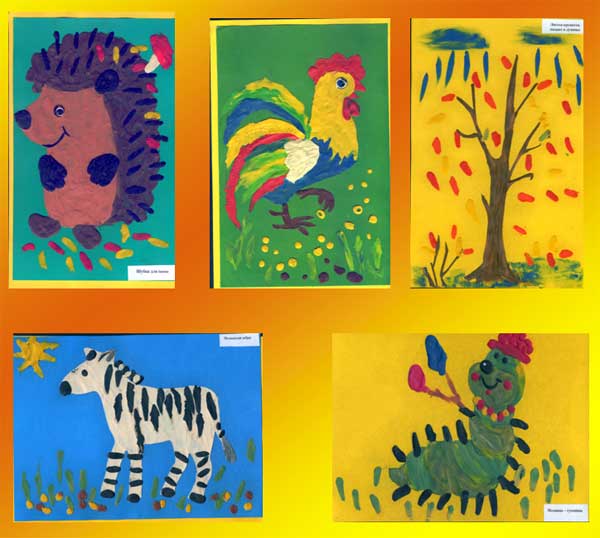 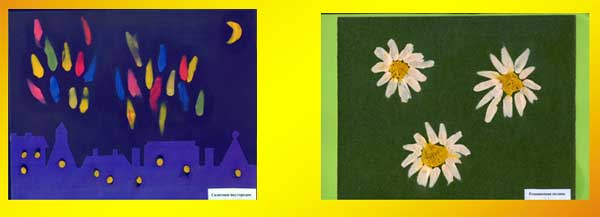 №Название занятияЗадачи занятия1.Пушистое облачкоСЕНТЯБРЬСоздание образа облачка пластическими средствами. Отщипывание и примазывание пластилина пальчиками. Вовлечение в сотворчество с воспитателем. Создание коллективной композиции.2.Травушка- муравуш-каВоспитание интереса к природным явлениям. Закрепление техники рисования пластилином.Рисование прямых вертикальных мазков, создание композиции «лужок». Развитие чувства ритма и цвета. Поддержание интереса к созданию коллективной работы.3.Яблочки румяные в нашем садуОКТЯБРЬРазвитие образного восприятия, составление композиции яблонька в сотворчестве с воспитателем. Практическое освоение приёмов рисования пластилином. Отрабатывание приёма «скатывание». Развитие мелкой моторики.4.Листья кружатся, падают в лужицы…Освоение техники рисования пластилином: скатывание шарика, примазывание, нанесение мазка. Создание красивой композиции в сотворчестве с воспитателем. Воспитание любви к природе. Развитие мелкой моторики, ориентировки в пространстве.5.На грибной полянкеНОЯБРЬИзображение грибной полянки в технике «пластилинография»: грибов, контрастных по размеру, цвету. Освоение рисования вертикальных и горизонтальных линий. Внесение в картину дополнительных изображений: травы, солнца или тучки с дождём по желанию детей. Развитие творчества, фантазии.6.Дождь - проказникРисование капелек дождя путём отщипывания и размазывания маленьких комочков пластилина. Развитие чувства ритма, цвета.огтрабатывание приёма «скатывания». Добавление в композицию дополнительных изображений по желанию детей: травка, лужи, опавшие листья. Воспитание творческого восприятия окружающего мира.7.День рождения медвежонка.ДЕКАБРЬЗакрепление умения раскатывать комочки пластилина кругообразными движениями. Обучение преобразованию шарообразной формы в овальную путём надавливания и продвижения пальчика по вертикали вниз.Воспитание чувства сопереживания и совместной радости с игровым персонажем.Развитие эстетического восприятия.8.9.Ёлочка - красавица, всем ребяткам нравится!Хвост с узорами, сапоги со шпорами.Создание образа ёлочки, ритмического рисунка веточек, направленных книзу в конусе. Обучение навыку нанесения ритмического мазка сверху вниз. Внесение дополнений в рисунок по предложению воспитателя: разноцветные огоньки, флажки. Самостоятельный выбор цвета. Развитие мелкой моторики.ЯНВАРЬ.Помощь и сопереживание игровому персонажу. Создание яркого эмоционального отклика на необычный способ создания изображения - рисование пластилином. Обучение рисованию длинных изогнутых линий. Самостоятельный выбор цвета. Развитие творческих способностей.10.Разноцветные рыбки.Создание выразительного образа. Изображение рыбок в движении. Передача характерных особенностей6 раздвоенный хвостик. Обучение приёму «скатывания» кругообразными движениями. Стимулирование активной работы пальчиков.Развитие пространственного восприятия.Внесение дополнений: разноцветные камушки, водоросли.11.Модница - гусеницаФЕВРАЛЬОсвоение рисование пластилином прямых вертикальных и изогнутых линий (дорисовывание ножек гусенице). Создание выразительного образа в сотворчестве с педагогом, внесение дополнительных деталей: улыбка, шляпка, глаза, щёчки, серёжки, травка. Развитие мелкой моторики.12.13.Шубка для ёжика.У солнышка в гостях.Моделирование образа ёжика путём изображения иголочек на спине ритмичными короткими мазками. Обучение скатыванию и примазыванию. Развитие эмоционального отклика на переживания игрового персонажа.Формирование интереса к созданию коллективной композиции. Воспитание любви к животным.МАРТСоздание образа солнышка. Рисование лучей путём размазывания небольших шариков прямым движением, в направлении вперёд к себе. Развитие пространственного мышления, восприятия, воспитание умения сопереживать игровому персонажу, радоваться своим успехам. Привитие интереса к рисованию пластилином.14.Ромашковый луг.Создание в сотворчестве с воспитателем красивой композиции с цветами. Обучение рисованию прямых линий (лепестки ромашки из подготовленной сердцевины). Оформление сердцевины подручными материалами (стеки, зубочистки, трубочки). Развитие эстетическо-го восприятия.15.Плывёт, плывёт кораблик.АПРЕЛЬ.Освоение способа рисования волнистых линий, размещённых горизонтально. Создание коллективной композиции «кораблик плывёт по ручейку». Закрепление умений работы в технике «пластилинография». Развитие чувство формы и композиции. Воспитание любознательности.16.17.Разноцветные букашки.Салютики над городом.Знакомство с насекомыми.Создание выразительных, эмоциональных образов. Закрепление умения рисовать округлые формы, преобразовывать их по желанию в овальные. Рисование прямых вертикальных линий. Проявление творчества, самостоятельности. Воспитание интереса к работе с пластическими материалами.МАЙ.Поддержание интереса к созданию коллективной композиции «вечерний город».Рисование салютиков пластилином: скатывание небольших комочков в шарики, примазывание их к основе в хаотичных направлениях. Прикладывание усилий при работе с подручными материалами: стеки, трубочки, колпачки. Внесение дополнений: огоньки в окнах вечернего города. Отражение красивых явлений из окружающей жизни.18.Первая зелень весны.Воспитание интереса к наблюдениям в природе, отражение впечатлений в доступной изобразительной деятельности. Развитие чувства прекрасного (красивое дерево с нежной весенней зеленью). Закрепление умения рисовать пластилином: прикрепление небольших шариков к основе, преобразование их в овальную форму. Развитие мелкой моторики. Знакомство с новым подручным материалом: расчёской.